NotesOctober 21st. 2018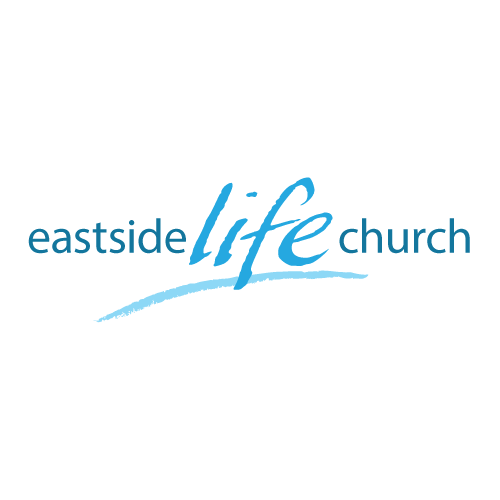 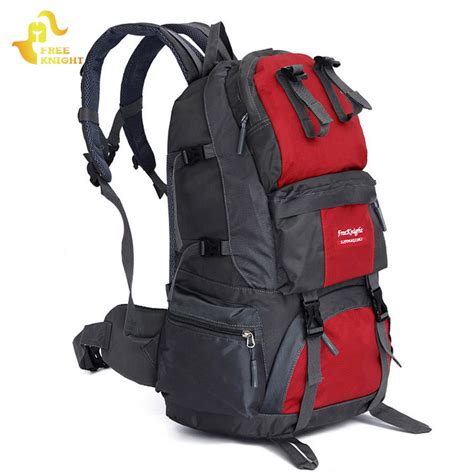 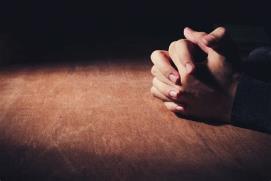 Back to Church - 7“ Connecting with God”WelcomeThe first Sunday of the Rest (Best) of your life2018Back to Church– Part 7“Connecting with God ”Acts 2:42And they continued steadfastly in the apostles’ doctrine and fellowship, in the breaking of bread, and in prayers. “Prayer alters destiny”Of individualsGroups (churches)NationsWhat is your…BIG question about the why, what, how, when and who of prayer?What we and God get out of prayer?Matthew 6:9-13Our Father in heaven,
Hallowed be Your name.
10 Your kingdom come.
Your will be done
On earth as it is in heaven.
11 Give us this day our daily bread.
12 And forgive us our debts,
As we forgive our debtors.
13 And do not lead us into temptation,
But deliver us from the evil one.
For Yours is the kingdom and the power and the glory forever. Amen. God’s kingdom rule is advanced on earth as it in heaven.We get our needs met.Why is getting answers from God seemingly so hard?The Father’s good pleasure: Luke 12:32 All His promises are yes and amen, not no or maybe!	2 Corinthians 1:20Types of prayerPreparation of the heart: Acts 1:14Protection from enemies: Acts 4:24-31Promotion of the Gospel: Acts 10:2-4Final take Away & CommunionIt is through the power of the crossThat anything works.IncludingPrayer